                                            Supporto tecnico/operativo all’integrazione                                 Ufficio Economato                                 Servizio Tecnico Interno e logistica SBSC                                c.a. Marco Cutrì RICHIESTA BADGE SBSC Il sottoscritto ……………………………….nato a…………………… il ………………  e residente in via ………………………………….. n………città…………………CAP………tel. cell…………………….  e-mail……………………………………………in qualità di …………………………………………………………………………..……………………………. Presso………........................................ afferente al Dipartimento di ………………………………………………………………………………................................., chiede di poter ricevere , per il periodo dal ………………………………al………………………………il badge per accedere ai locali della sezione Patologia Generale del dipartimento SBSC Viale Morgagni 50Il Richiedente  …………………………….. 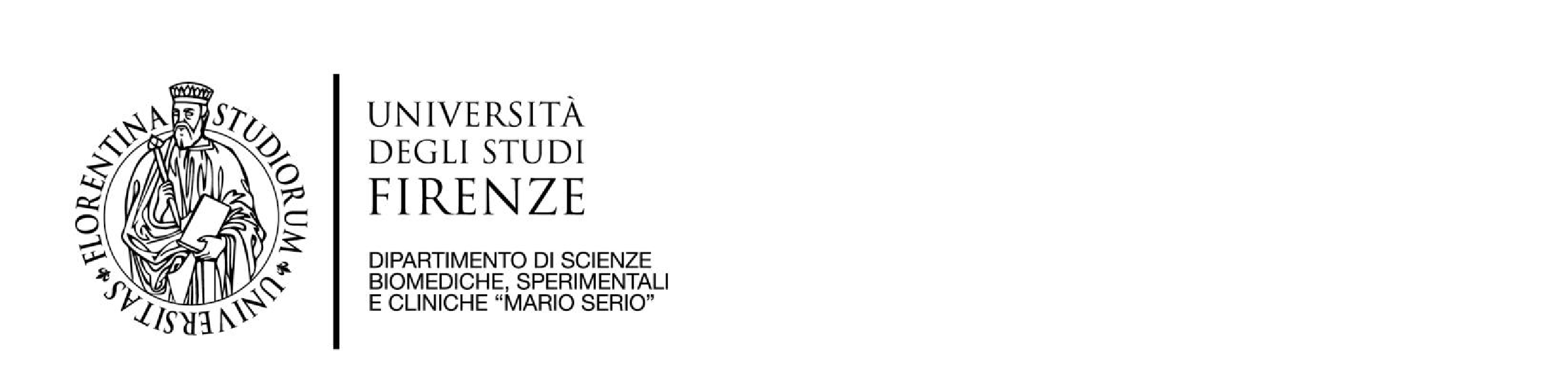 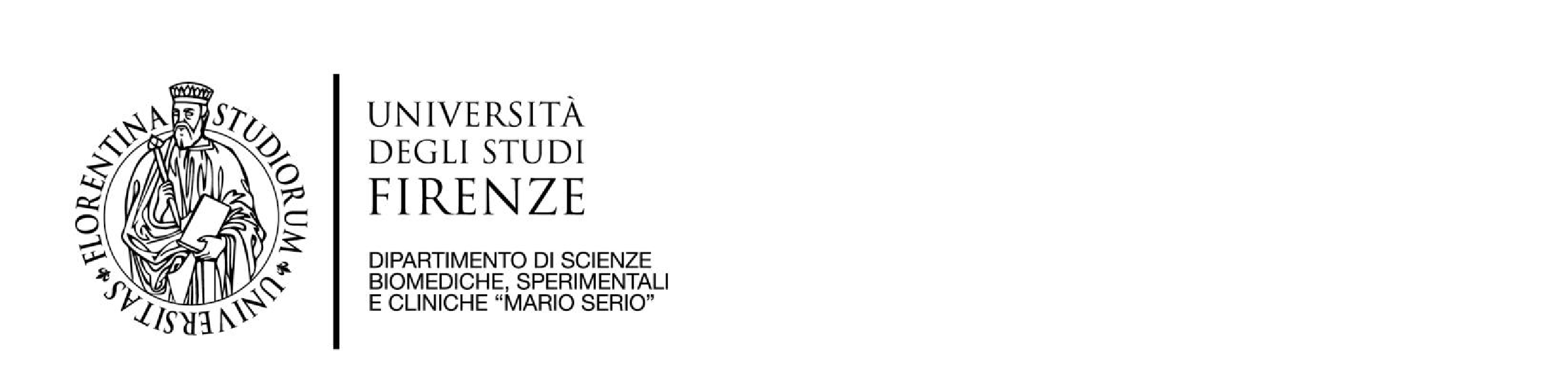                                                 Per autorizzazione                                                  Il Direttore del Dipartimento                                                 Prof. Paola Chiarugi                                                ……………………………………….         Viale Morgagni, 50 – 50134 Firenze centralino +39 055 2751280 | fax +39 055 432431 P.IVA | Cod. Fis. 01279680480 